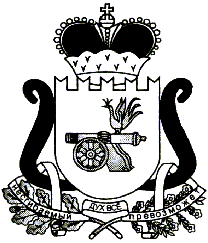 АДМИНИСТРАЦИЯ ЛЕОНИДОВСКОГО СЕЛЬСКОГО ПОСЕЛЕНИЯ ЕЛЬНИНСКОГО РАЙОНА СМОЛЕНСКОЙ ОБЛАСТИ
ПОСТАНОВЛЕНИЕот «16»  декабря  2019 года   № 89Об отмене постановления Администрации Леонидовского сельского поселения Ельнинского района Смоленской области от 30.07.2013г. №50 Об утверждении административного регламента Администрации Леонидовского сельского поселения Ельнинского района Смоленской области по предоставлению муниципальной услуги «Выдача документов (выписки из похозяйственной книги, выписки из домовой книги, справок)» (в редакции постановлений от 29.10.2013г. №80, от 25.03.2016г. №35)Администрация Леонидовского сельского поселения Ельнинского района Смоленской областип о с т а н о в л я е т:          1.   Постановление Администрации Леонидовского сельского поселения Ельнинского района Смоленской области от 30.07.2013г. №50 Об утверждении административного регламента Администрации Леонидовского сельского поселения Ельнинского района Смоленской области по предоставлению муниципальной услуги «Выдача документов (выписки из похозяйственной книги, выписки из домовой книги, справок)» (в редакции постановлений от 29.10.2013г. №80, от 25.03.2016г. №35) считать утратившим силу.2. Разместить настоящее постановление  на официальном сайте Администрации Леонидовского сельского поселения Ельнинского района Смоленской огбласти.3. Настоящее постановление вступает в силу с момента его подписания.Глава муниципального образованияЛеонидовского сельского поселения   Ельнинского района Смоленской области                               С.М. Малахова